Publicado en Madrid el 10/05/2022 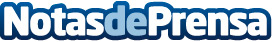 SunMedia ficha a Silvia Fernández para liderar su nueva división de CTV y Branded ContentEl nuevo departamento tiene el objetivo de reforzar el crecimiento de la adtech en el terreno de la innovación tecnológica y el contenido. Silvia Fernández cuenta con una amplia trayectoria profesional en el sector de la gestión de mediosDatos de contacto:Mónica662018925Nota de prensa publicada en: https://www.notasdeprensa.es/sunmedia-ficha-a-silvia-fernandez-para-liderar Categorias: Nacional Telecomunicaciones Comunicación Marketing E-Commerce Nombramientos Recursos humanos Innovación Tecnológica Actualidad Empresarial http://www.notasdeprensa.es